Publicado en Riga el 31/03/2022 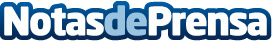 O2W Leading Software elige a Nordigen como su proveedor de servicios de open bankingEmpresa dedicada al desarrollo web personalizado y comercio electrónico O2W Leading Software ha adquirido el apoyo del experto en open banking Nordigen para ayudar a los usuarios a rastrear sus saldos y transaccionesDatos de contacto:Mara Perkuma-MaslakovaDirectora de Relaciones Públicas Nordigen+37128975327Nota de prensa publicada en: https://www.notasdeprensa.es/o2w-leading-software-elige-a-nordigen-como-su Categorias: Nacional Finanzas Marketing E-Commerce Software http://www.notasdeprensa.es